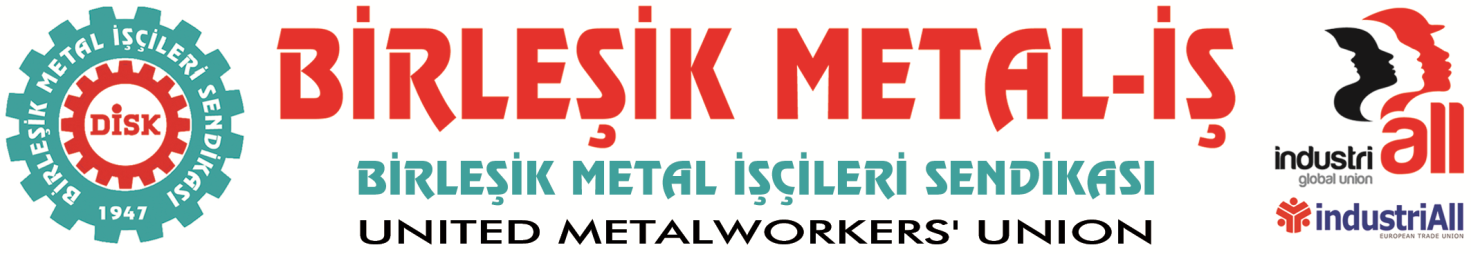 BASIN BÜLTENİ02.09.2014Metal İşçileri, Grevdeki BELTAŞ İşçileri ile Dayanışma Ziyaretinde:  “BELTAŞ İŞÇİSİ YALNIZ DEĞİLDİR!”Konfederasyonumuz DİSK’e bağlı DİSK/Genel İş Sendikası üyesi Beşiktaş Belediyesi’ne bağlı BELTAŞ A.Ş’de park, bahçe, temizlik ve bakım işlerinde çalışan 239 işçi, toplu sözleşme görüşmeleri devam ederken, iş akitlerinin feshedilmesi belediyenin uzlaşmaz tavrı karşısında greve çıktılar.İşlerine geri iadeleri ve taşeron sistemin lağvedilmesi için 39 gündür Beşiktaş Belediyesi önünde direnen DİSK Genel-İş’e bağlı BELTAŞ işçileri, 28 Ağustos gecesi zabıtaların saldırısına rağmen grev pankartlarını astılar. Beşiktaş Belediyesi önünde kurulu olan direniş çadırı, grev çadırına dönüştürüldü.BELTAŞ İşçileri, fesih bildirimlerinin geri çekilerek, toplu sözleşme haklarını kullanmak ve başka bir taşeron firmaya geçmeden BELTAŞ işçisi olarak çalışmaya devam etmek istiyorlar.DİSK/Birleşik Metal-İş Sendikası olarak taşeronlaştırmaya, işten atılmalara ve toplu sözleşme hakkının gaspına karşı böylesine anlamlı bir grevle sınıf mücadelesini yükselten Konfederasyonumuz DİSK’e bağlı Genel-İş üyesi BELTAŞ işçilerinin bu haklı mücadelesindeher zaman yanlarında olacağımızı belirtiyoruz.3 Eylül Çarşamba Günü  Saat 13.00'de Sendikamız Genel Başkanı Adnan SERDAROĞLU, Genel Yönetim Kurulu üyelerimiz ve metal işçileri, Grevdeki BELTAŞ işçileri ile Dayanışma ziyaretinde bulunacaklar…Birleşik Metal-İş olarak, emekten yana güçleri ve değerli basın mensuplarını dayanışmayı ziyaretimize davet ediyoruz…BİRLEŞİK METAL-İŞ SENDİKASIGenel Yönetim Kurulu